COMUNICADO DE PRENSA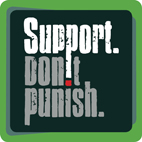 “Día mundial de acción” organizado el 26 de Junio de 2014Los riesgos mayores que enfrentan las personas que se inyectan drogas ya no pueden ser ignorados. [PONER FECHA]El jueves 26 de junio de 2014, cientos de activistas localizados en más de 50 ciudades a través del mundo van a hacerse oír en el marco de la campaña mundial “Apoye. No Castigue”.  El objetivo de este Día mundial de acción es crear conciencia sobre los daños causados por las políticas de drogas actuales, en la ocasión del Día internacional contra el uso indebido de drogas y el tráfico ilícito patrocinado por la ONU. Muchas fotografías y videos serán tomados simultáneamente cerca de edificios y monumentos emblemáticos en ciudades a través del mundo. La campaña “Apoye. No Castigue” (“Support. Don’t Punish”) llaman a los gobiernos a poner fin a la guerra contra las drogas, que ha sido costosa y contraproducente. Esta guerra no ha podido reducir el consumo o el suministro de drogas, su implementación ha costado más de 100 millones de dólares y ha producido epidemias de sida, de tuberculosis y de hepatitis en todo el mundo. También ha resultado en violaciones de derechos humanos y en la encarcelación masiva de los más vulnerables y pobres. La lista de personajes importantes que llaman al fin de la guerra contra las drogas, está creciendo rápidamente. Incluye por ejemplo el Presidente José Mujica de Uruguay, la ex-Presidente de Suiza Ruth Dreifuss, Brad Pitt, Sir Richard Branson, Kofi Annan y Russell Brand. El Día mundial de acción es una demostración de fuerza pública para una reforma de las políticas de drogas: el año pasado, el 26 de junio de 2013, eventos ocurrieron en 41 ciudades del mundo, incluyendo espectáculos callejeros, arte callejero, protestas, espectáculos de música y “flash-mobs”. Para los organizadores, aún más ciudades participaran en este año. [Añadir un resumen de acciones locales – puede incluir más detalles en la página siguiente]“La campaña “Apoye. No Castigue” enfatiza los daños importantes causados por la guerra contra las drogas durante 50 años” afirma Ann Fordham, Directora ejecutiva del Consorcio Internacional sobre Políticas de Drogas (IDPC, siglas en inglés). “Sabemos que esta guerra no se puede ganar y es injustificadamente costosa. En lugar de sancionar a los usuarios de drogas, deberíamos ofrecer servicios que responden a cualquier problema social o sanitario que pueden encontrar, en pleno respeto con sus derechos humanos. Las tendencias están cambiando y los gobiernos deben reformar sus políticas de drogas y reparar los daños ya causados”.[Añadir la cita de un representante local si posible – ésta puede remplazar la cita del IDPC arriba]El 26 de Junio es el “Día internacional contra el uso indebido de drogas y el tráfico ilícito”, patrocinado por la ONU. Este día es utilizado por muchos gobiernos para celebrar la guerra contra las drogas y ha sido utilizado para organizar ejecuciones públicas y palizas contra traficantes de drogas. El Día mundial de acción busca recuperar este día y  promover un enfoque más eficaz y humano en cuanto a las drogas, que esté basado en la salud pública y los derechos humanos. FIN Notas para el editorSOBRE LA CAMPAÑALa campaña “Apoye. No Castigue” es una iniciativa mundial patrocinada por el Consorcio Internacional sobre Políticas de Drogas (IDPC), la Red Internacional de Personas que Usan Drogas (INPUD), la Asociación Internacional de Reducción de Daños (IHRA) y la Alianza Internacional por el VIH/SIDA.  Llama a que los gobiernos invierten en repuestas de reducción de daños eficaces y rentables en cuanto a los usuarios de drogas, a la despenalización de los usuarios de drogas y a la eliminación de otras leyes que impiden el acceso a los servicios de salud pública. Si quiere más informaciones sobre la campaña, puede visitar: www.supportdontpunish.org/es y http://supportdontpunish.org/es/dia-de-accion-global-de-2014/. SOBRE EL DÍA MUNDIAL DE ACCIÓN El 26 de junio, anticipamos una amplia gama de eventos en Australia, Chile, Costa Rica, Francia, Germania, India, Indonesia, Kenya, Líbano, Malasia, Mauricio, México, Países Bajos, Puerto Rico, Tanzania, Tailandia, Ucrania, el Reino Unido y los EE.UU. y muchos más países! Para obtener detalles sobre los eventos de 2013, puede visitar http://supportdontpunish.org/es/dia-de-accion-global-2013/ y ver este video https://www.youtube.com/watch?v=xOP0qW1_qCY. SOBRE EL EVENTO EN [CIUDAD/PAÍS] Dónde: [lugar exacto, si es posible]Cuando: [hora exacta, si es posible]Que: [puede poner más detalles sobre la acción, incluyendo un sitio web hacia Facebook, etc.]CONTACTOS PARA OBTENER MÁS INFORMACIONPREGUNTAS EN [CIUDAD/PAÍS]:	[NOMBRE][NOMBRE DE LA ORGANIZACIÓN][CORREO ELECTRÓNICO][NUMERO DE TELEFONO – PREFERABLEMENTE UN MÓVIL][NOMBRES Y LINKS EN TWITTER / FACEBOOK / SKYPE]PREGUNTAS GLOBALES:		Jamie BridgeConsorcio Internacional sobre Políticas de Drogas (IDPC), UKjbridge@idpc.net+44 207 324 2996Skype: bridgejamieFacebook: https://www.facebook.com/supportdontpunish Twitter: @SDPcampaign